Terminology:Dribbling – used to advance the ball from one point to another by a single player.Passing – a kick used to get the ball to an open teammate.Trapping – used to stop and/or control the ball.Direct Free Kick – the player taking the kick can score directly.Heading – using your head to pass, score, or bring the ball to ground level.Throw-in – used to put the ball in play from the sideline.Tackling – used to get the ball from an opponentPenalty area – The large rectangular area in front of the goal where the goalie is allowed to use their hands to play the ball.Indirect Free Kick – a goal cannot be scored unless the ball has been played or touched by another player besides the kicker.Corner Kick – a direct free kick awarded to the attacking team on the corner arc when the defending team last played the ball over their own end lineGoal Kick – taken when the offensive team touches the ball last before it crosses the end line. It is put back in play by the defensive team with a kick taken in their own goal area.  All opponents must remain outside the penalty area until the kick is made and the ball is not in play until it leaves the penalty area.One –Touch – Immediately passing the ball being received without stopping it.Penalty Kick – a free kick awarded for a direct free kick foul in the penalty area against the defending team.Two –Touch – Trapping the ball and then re-passing it. 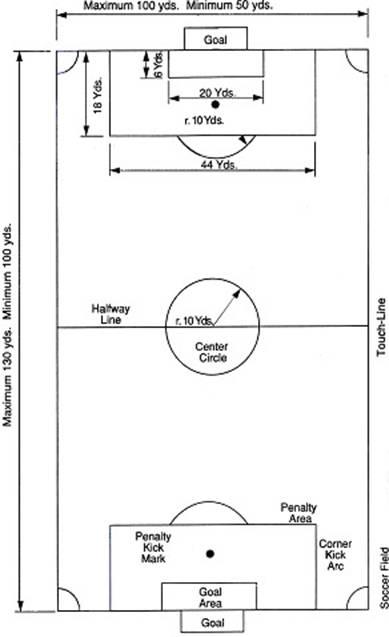 